С 2021 года ПФР начнет осуществлять работу по информированию граждан о состоянии пенсионного счета30 декабря 2020г., г. УссурийскУПФР в г.Уссурийске Приморского края (межрайонное) информирует, что с 2021 года ПФР будет проактивно уведомлять граждан старше 45 лет о состоянии пенсионного счета и накопленного стажа, а также о предполагаемом размере страховой пенсии по старости. Соответствующие сведения будут направляться в личный кабинет гражданина на портале Госуслуг. В случае если на индивидуальном лицевом счете (ИЛС) учтены не все сведения, гражданин может обратиться в органы ПФР для включения этих периодов в свой индивидуальный лицевой счёт, в том числе заблаговременно, то есть до обращения за установлением страховой пенсии.Периодичность информирования будет осуществляться один раз в три года, начиная с года достижения застрахованным лицом возраста 45 лет, что позволит гражданину оценить имеющиеся у него пенсионные права и при необходимости скорректировать собственную модель поведения в части приобретения дополнительных прав. Так, например, путем добровольного вступления в правоотношения по обязательному пенсионному страхованию с целью уплаты страховых взносов. Это касается физических лиц и индивидуальных предпринимателей, применяющих специальный налоговый режим «налог на профессиональный доход». 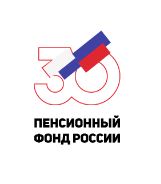 Государственное учреждение - Управление Пенсионного фонда Российской Федерации в г.Уссурийске Приморского края (межрайонное)